В рамках недели, посвященной 40-летию со дня образования отрядов юных инспекторов дорожного движения, 24 апреля  во Дворце пионеров прошел конкурс «Безопасное колесо» для школьников, занимающихся в отрядах ЮИД.В этот день команда нашей гимназии в составе учащихся 6А класса:Попова АлексеяДмитриева ВладимираБашковой ЮлииТюшевской Ангелиныпоказали свои способности в различных конкурсах:-экзамен по ПДД-велотрасса-турнир эрудитов-конкурс плакатов-оказание первой доврачебной помощи-основы безопасного поведения на дорогеВ этот день встретились отряды школ Советского и Ленинского районов. Всего соревновались между собой 24 апреля 19 команд. Ребята нашей гимназии с достоинством прошли все испытания и теперь ждут оглашения результатов, которое состоится 16 мая.Фотоотчет.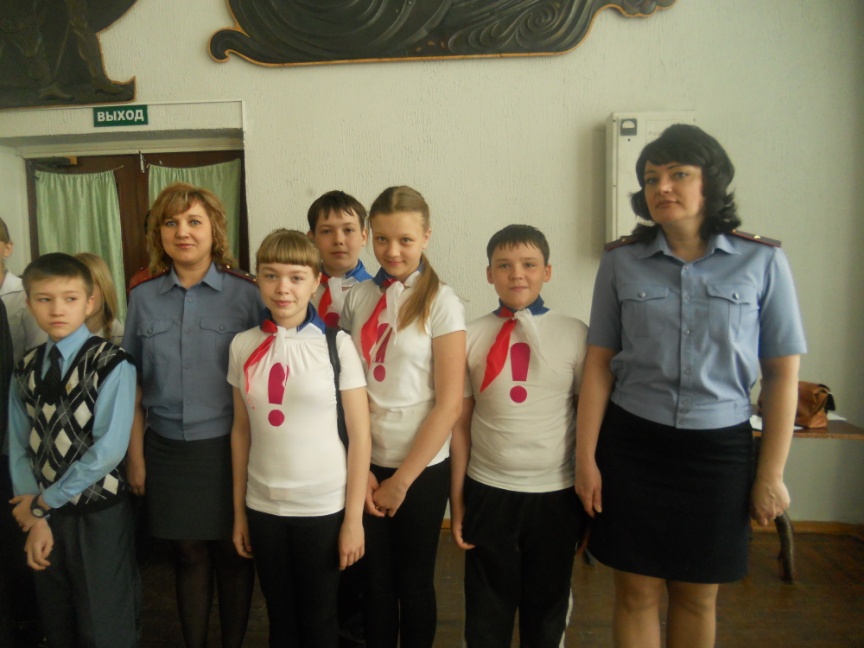 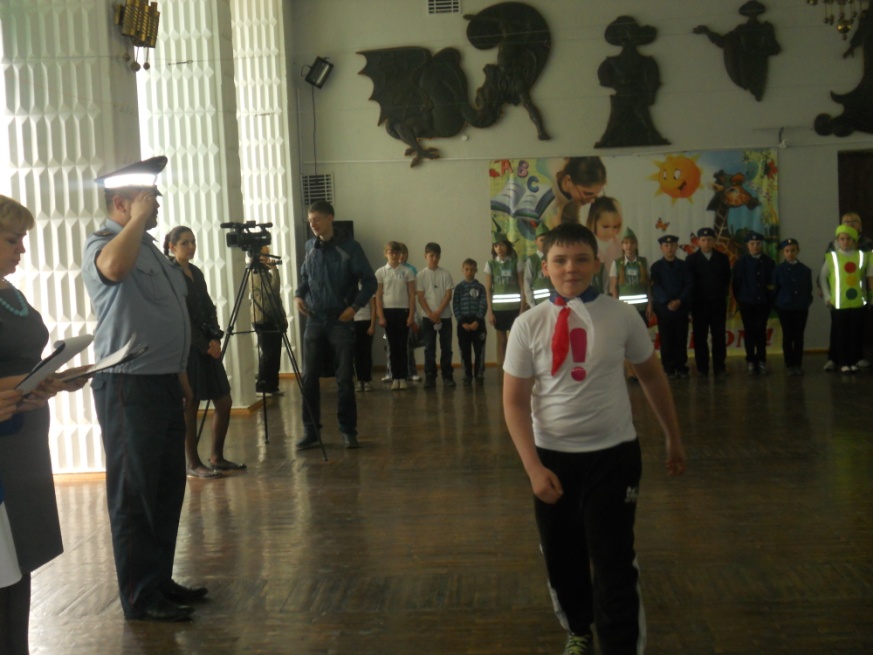 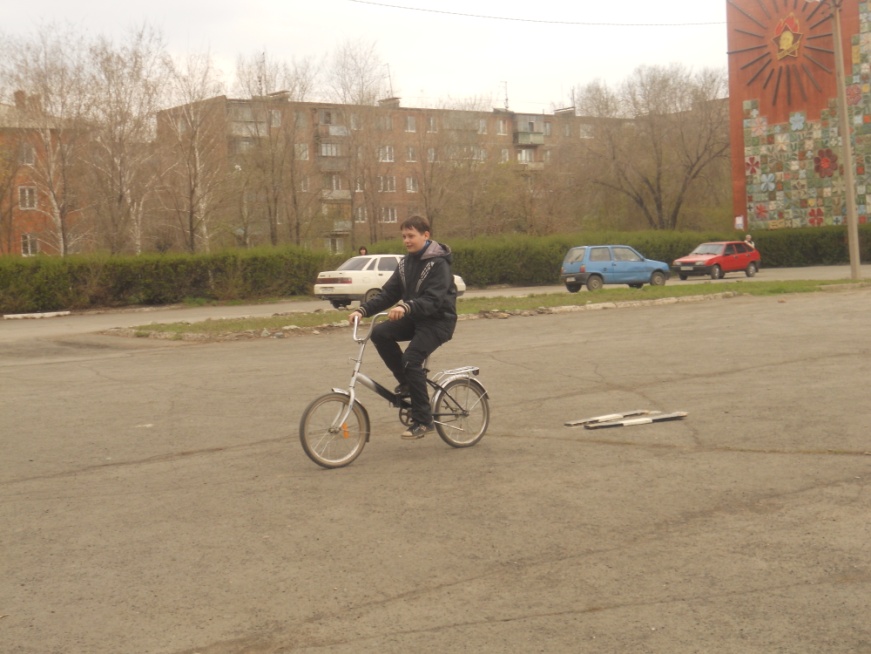 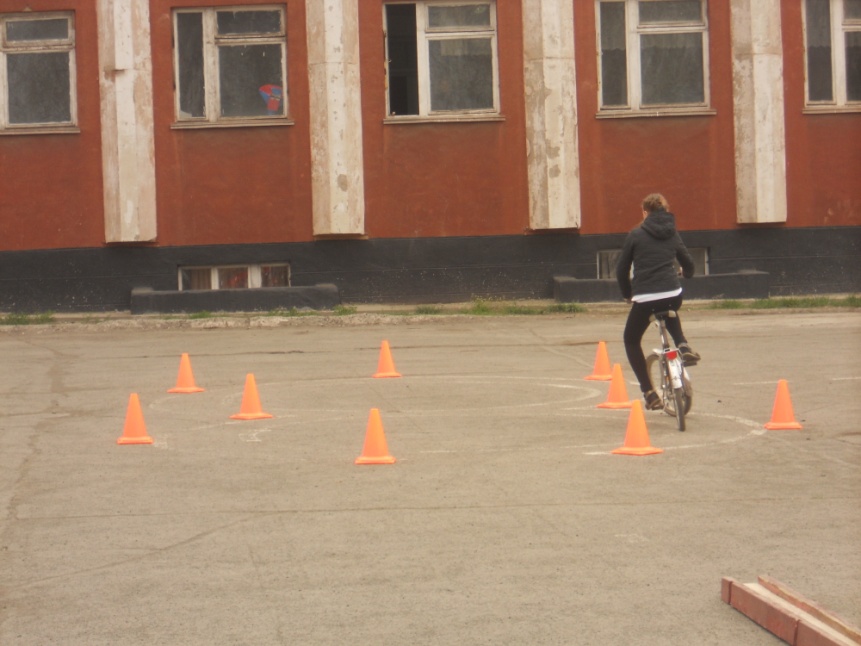 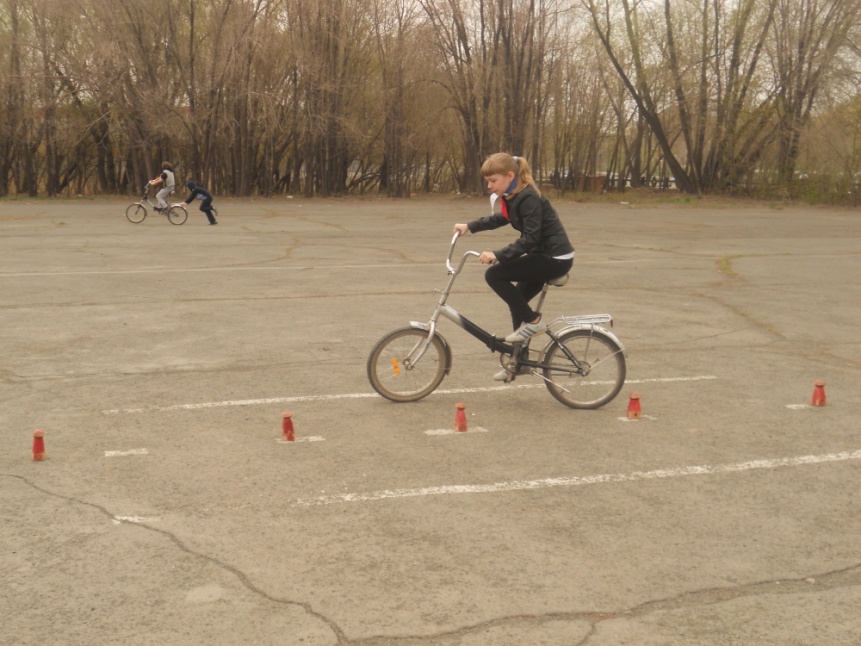 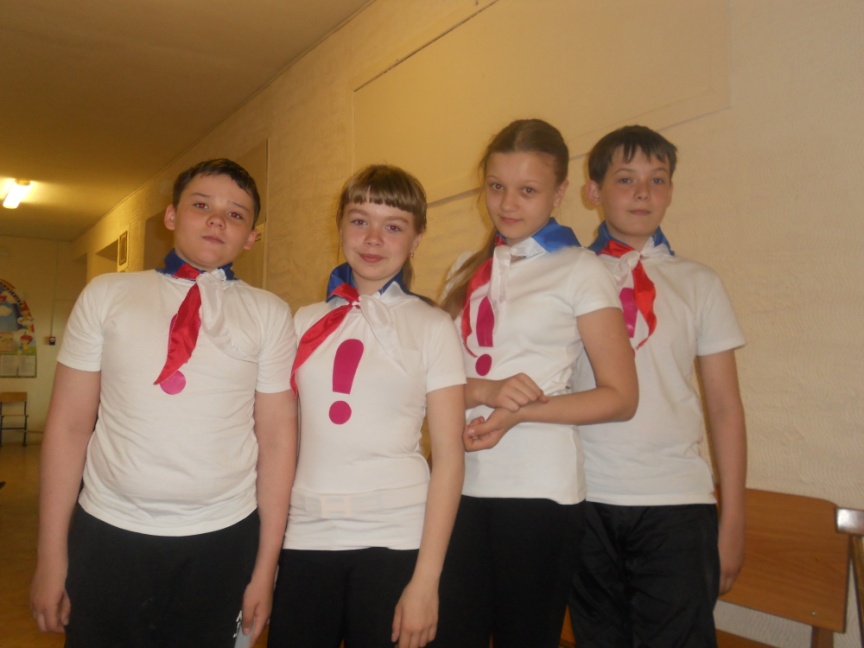 